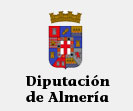 Informe Auditoria de Transparencia de fecha: 25/01/2021Informe Auditoria de Transparencia de fecha: 25/01/2021Informe Auditoria de Transparencia de fecha: 25/01/2021Informe Auditoria de Transparencia de fecha: 25/01/2021Informe Auditoria de Transparencia de fecha: 25/01/2021Informe Auditoria de Transparencia de fecha: 25/01/2021Informe Auditoria de Transparencia de fecha: 25/01/2021DIPUTACION PROVINCIAL DE ALMERIADIPUTACION PROVINCIAL DE ALMERIADIPUTACION PROVINCIAL DE ALMERIADIPUTACION PROVINCIAL DE ALMERIAInforme de Auditoria de Transparencia de fecha: 25/01/2021Informe de Auditoria de Transparencia de fecha: 25/01/2021INDICE:
 


I.- Evolución Indicadores Publicados.


II.- Introducción.


III.- Resumen Resultados.


IV.- Resumen por Grupos de Indicadores Publicados.


V - Calidad de la información en Indicadores Publicados.


VI - Listado de Accesos a Indicadores.
 INDICE:
 


I.- Evolución Indicadores Publicados.


II.- Introducción.


III.- Resumen Resultados.


IV.- Resumen por Grupos de Indicadores Publicados.


V - Calidad de la información en Indicadores Publicados.


VI - Listado de Accesos a Indicadores.
 INDICE:
 


I.- Evolución Indicadores Publicados.


II.- Introducción.


III.- Resumen Resultados.


IV.- Resumen por Grupos de Indicadores Publicados.


V - Calidad de la información en Indicadores Publicados.


VI - Listado de Accesos a Indicadores.
 INDICE:
 


I.- Evolución Indicadores Publicados.


II.- Introducción.


III.- Resumen Resultados.


IV.- Resumen por Grupos de Indicadores Publicados.


V - Calidad de la información en Indicadores Publicados.


VI - Listado de Accesos a Indicadores.
 INDICE:
 


I.- Evolución Indicadores Publicados.


II.- Introducción.


III.- Resumen Resultados.


IV.- Resumen por Grupos de Indicadores Publicados.


V - Calidad de la información en Indicadores Publicados.


VI - Listado de Accesos a Indicadores.
 INDICE:
 


I.- Evolución Indicadores Publicados.


II.- Introducción.


III.- Resumen Resultados.


IV.- Resumen por Grupos de Indicadores Publicados.


V - Calidad de la información en Indicadores Publicados.


VI - Listado de Accesos a Indicadores.
 DIPUTACION PROVINCIAL DE ALMERIAInforme Auditoria de Transparencia de fecha: 25/01/2021Informe Auditoria de Transparencia de fecha: 25/01/2021I- EVOLUCIÓN DE INDICADORES PUBLICADOSI- EVOLUCIÓN DE INDICADORES PUBLICADOSI- EVOLUCIÓN DE INDICADORES PUBLICADOSI- EVOLUCIÓN DE INDICADORES PUBLICADOSI- EVOLUCIÓN DE INDICADORES PUBLICADOSI- EVOLUCIÓN DE INDICADORES PUBLICADOSEn la siguiente grafica que muestra la evolucion en las distintas Auditorias realizadas, sobre los Indicadores que habia publicados por la Entidad en el momento de realizar cada Auditorias.En la siguiente grafica que muestra la evolucion en las distintas Auditorias realizadas, sobre los Indicadores que habia publicados por la Entidad en el momento de realizar cada Auditorias.En la siguiente grafica que muestra la evolucion en las distintas Auditorias realizadas, sobre los Indicadores que habia publicados por la Entidad en el momento de realizar cada Auditorias.En la siguiente grafica que muestra la evolucion en las distintas Auditorias realizadas, sobre los Indicadores que habia publicados por la Entidad en el momento de realizar cada Auditorias.En la siguiente grafica que muestra la evolucion en las distintas Auditorias realizadas, sobre los Indicadores que habia publicados por la Entidad en el momento de realizar cada Auditorias.En la siguiente grafica que muestra la evolucion en las distintas Auditorias realizadas, sobre los Indicadores que habia publicados por la Entidad en el momento de realizar cada Auditorias.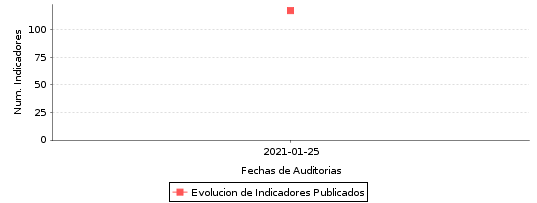 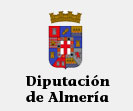 DIPUTACION PROVINCIAL DE ALMERIAAuditoria de fecha: 25/01/2021
II- INTRODUCCIÓN:


 
Este documento ha sido elaborado por el Equipo Técnico de Transparencia, de la Diputación de Almería.
 
El principal objetivo de esta auditoría es realizar un análisis exhaustivo sobre cuál es la situación de DIPUTACION PROVINCIAL DE ALMERIA, en materia de transparencia pública y respecto: al cumplimiento del ordenamiento jurídico vigente en nuestro país, concretamente la Ley 19/2013 de 9 de Diciembre de 2013 de Transparencia, Buen Gobierno y Acceso a la Información Pública, Ley 1/2014, de 24 de junio, de Transparencia Pública de Andalucía.
 
Para realizar este estudio, vamos a utilizar una metodología de análisis, que se divide en varias fases, y que nos permitirá una evaluación integral, tanto en materia de Publicidad activa, como en cuanto al Derecho de acceso a la información.
 
Las evaluaciones se desarrollan a través de la aplicación TRANSAUDI de la Diputación Provincial de Almería, que utiliza su propia metodología.
 
El cumplimiento de los indicadores se valora enlazando cada indicador con el enlace de la web institucional donde se recoge la información. De esta forma, todas las evaluaciones son abiertas y accesibles por cualquier usuario de modo que la información es contrastable y accesible desde la propia evaluación.
 
El nivel de transparencia de las instituciones se estima a través de una doble valoración de los indicadores de cada índice:
 
1.- Evaluación de número de Indicadores publicados, será el porcentaje entre el número de Indicadores que se tienen relacionados con la correspondiente información en la Web donde se publica y el número total de indicadores del índice que se está aplicando.
 
2.- Evaluación de la calidad de la Información, esta evaluación se realiza mediante la inspección por parte del auditor de la calidad de la información que se publica en el indicador, valorándolo con los siguientes valores:

    •   0 % - No se publica información en el enlace asignado al indicador.
    •  50 % - Hay información publicada pero  no se actualiza.
    •  100 % - Hay información publicada y se actualiza.
 
La puntuación total da lugar a un porcentaje que determina el nivel de transparencia de la entidad. Se dan dos porcentajes:
 
1.- Porcentaje de Indicadores publicados, este indicador determina el Rankings  de Transparencia.
 
2.- - Porcentaje de Calidad de la información, este indicador ofrece la calidad de la información.
 
Por tanto cuanto mayor sea el Porcentaje de calidad de la información más se cumplirá con las normativas de Transparencia. 
 
Además se realiza una evaluación del número de visitas realizadas a cada uno de los Indicadores que se publican, dando así la información que resulta más interesante para los ciudadanos.
 
II- INTRODUCCIÓN:


 
Este documento ha sido elaborado por el Equipo Técnico de Transparencia, de la Diputación de Almería.
 
El principal objetivo de esta auditoría es realizar un análisis exhaustivo sobre cuál es la situación de DIPUTACION PROVINCIAL DE ALMERIA, en materia de transparencia pública y respecto: al cumplimiento del ordenamiento jurídico vigente en nuestro país, concretamente la Ley 19/2013 de 9 de Diciembre de 2013 de Transparencia, Buen Gobierno y Acceso a la Información Pública, Ley 1/2014, de 24 de junio, de Transparencia Pública de Andalucía.
 
Para realizar este estudio, vamos a utilizar una metodología de análisis, que se divide en varias fases, y que nos permitirá una evaluación integral, tanto en materia de Publicidad activa, como en cuanto al Derecho de acceso a la información.
 
Las evaluaciones se desarrollan a través de la aplicación TRANSAUDI de la Diputación Provincial de Almería, que utiliza su propia metodología.
 
El cumplimiento de los indicadores se valora enlazando cada indicador con el enlace de la web institucional donde se recoge la información. De esta forma, todas las evaluaciones son abiertas y accesibles por cualquier usuario de modo que la información es contrastable y accesible desde la propia evaluación.
 
El nivel de transparencia de las instituciones se estima a través de una doble valoración de los indicadores de cada índice:
 
1.- Evaluación de número de Indicadores publicados, será el porcentaje entre el número de Indicadores que se tienen relacionados con la correspondiente información en la Web donde se publica y el número total de indicadores del índice que se está aplicando.
 
2.- Evaluación de la calidad de la Información, esta evaluación se realiza mediante la inspección por parte del auditor de la calidad de la información que se publica en el indicador, valorándolo con los siguientes valores:

    •   0 % - No se publica información en el enlace asignado al indicador.
    •  50 % - Hay información publicada pero  no se actualiza.
    •  100 % - Hay información publicada y se actualiza.
 
La puntuación total da lugar a un porcentaje que determina el nivel de transparencia de la entidad. Se dan dos porcentajes:
 
1.- Porcentaje de Indicadores publicados, este indicador determina el Rankings  de Transparencia.
 
2.- - Porcentaje de Calidad de la información, este indicador ofrece la calidad de la información.
 
Por tanto cuanto mayor sea el Porcentaje de calidad de la información más se cumplirá con las normativas de Transparencia. 
 
Además se realiza una evaluación del número de visitas realizadas a cada uno de los Indicadores que se publican, dando así la información que resulta más interesante para los ciudadanos.
 
II- INTRODUCCIÓN:


 
Este documento ha sido elaborado por el Equipo Técnico de Transparencia, de la Diputación de Almería.
 
El principal objetivo de esta auditoría es realizar un análisis exhaustivo sobre cuál es la situación de DIPUTACION PROVINCIAL DE ALMERIA, en materia de transparencia pública y respecto: al cumplimiento del ordenamiento jurídico vigente en nuestro país, concretamente la Ley 19/2013 de 9 de Diciembre de 2013 de Transparencia, Buen Gobierno y Acceso a la Información Pública, Ley 1/2014, de 24 de junio, de Transparencia Pública de Andalucía.
 
Para realizar este estudio, vamos a utilizar una metodología de análisis, que se divide en varias fases, y que nos permitirá una evaluación integral, tanto en materia de Publicidad activa, como en cuanto al Derecho de acceso a la información.
 
Las evaluaciones se desarrollan a través de la aplicación TRANSAUDI de la Diputación Provincial de Almería, que utiliza su propia metodología.
 
El cumplimiento de los indicadores se valora enlazando cada indicador con el enlace de la web institucional donde se recoge la información. De esta forma, todas las evaluaciones son abiertas y accesibles por cualquier usuario de modo que la información es contrastable y accesible desde la propia evaluación.
 
El nivel de transparencia de las instituciones se estima a través de una doble valoración de los indicadores de cada índice:
 
1.- Evaluación de número de Indicadores publicados, será el porcentaje entre el número de Indicadores que se tienen relacionados con la correspondiente información en la Web donde se publica y el número total de indicadores del índice que se está aplicando.
 
2.- Evaluación de la calidad de la Información, esta evaluación se realiza mediante la inspección por parte del auditor de la calidad de la información que se publica en el indicador, valorándolo con los siguientes valores:

    •   0 % - No se publica información en el enlace asignado al indicador.
    •  50 % - Hay información publicada pero  no se actualiza.
    •  100 % - Hay información publicada y se actualiza.
 
La puntuación total da lugar a un porcentaje que determina el nivel de transparencia de la entidad. Se dan dos porcentajes:
 
1.- Porcentaje de Indicadores publicados, este indicador determina el Rankings  de Transparencia.
 
2.- - Porcentaje de Calidad de la información, este indicador ofrece la calidad de la información.
 
Por tanto cuanto mayor sea el Porcentaje de calidad de la información más se cumplirá con las normativas de Transparencia. 
 
Además se realiza una evaluación del número de visitas realizadas a cada uno de los Indicadores que se publican, dando así la información que resulta más interesante para los ciudadanos.
 
II- INTRODUCCIÓN:


 
Este documento ha sido elaborado por el Equipo Técnico de Transparencia, de la Diputación de Almería.
 
El principal objetivo de esta auditoría es realizar un análisis exhaustivo sobre cuál es la situación de DIPUTACION PROVINCIAL DE ALMERIA, en materia de transparencia pública y respecto: al cumplimiento del ordenamiento jurídico vigente en nuestro país, concretamente la Ley 19/2013 de 9 de Diciembre de 2013 de Transparencia, Buen Gobierno y Acceso a la Información Pública, Ley 1/2014, de 24 de junio, de Transparencia Pública de Andalucía.
 
Para realizar este estudio, vamos a utilizar una metodología de análisis, que se divide en varias fases, y que nos permitirá una evaluación integral, tanto en materia de Publicidad activa, como en cuanto al Derecho de acceso a la información.
 
Las evaluaciones se desarrollan a través de la aplicación TRANSAUDI de la Diputación Provincial de Almería, que utiliza su propia metodología.
 
El cumplimiento de los indicadores se valora enlazando cada indicador con el enlace de la web institucional donde se recoge la información. De esta forma, todas las evaluaciones son abiertas y accesibles por cualquier usuario de modo que la información es contrastable y accesible desde la propia evaluación.
 
El nivel de transparencia de las instituciones se estima a través de una doble valoración de los indicadores de cada índice:
 
1.- Evaluación de número de Indicadores publicados, será el porcentaje entre el número de Indicadores que se tienen relacionados con la correspondiente información en la Web donde se publica y el número total de indicadores del índice que se está aplicando.
 
2.- Evaluación de la calidad de la Información, esta evaluación se realiza mediante la inspección por parte del auditor de la calidad de la información que se publica en el indicador, valorándolo con los siguientes valores:

    •   0 % - No se publica información en el enlace asignado al indicador.
    •  50 % - Hay información publicada pero  no se actualiza.
    •  100 % - Hay información publicada y se actualiza.
 
La puntuación total da lugar a un porcentaje que determina el nivel de transparencia de la entidad. Se dan dos porcentajes:
 
1.- Porcentaje de Indicadores publicados, este indicador determina el Rankings  de Transparencia.
 
2.- - Porcentaje de Calidad de la información, este indicador ofrece la calidad de la información.
 
Por tanto cuanto mayor sea el Porcentaje de calidad de la información más se cumplirá con las normativas de Transparencia. 
 
Además se realiza una evaluación del número de visitas realizadas a cada uno de los Indicadores que se publican, dando así la información que resulta más interesante para los ciudadanos.
 
II- INTRODUCCIÓN:


 
Este documento ha sido elaborado por el Equipo Técnico de Transparencia, de la Diputación de Almería.
 
El principal objetivo de esta auditoría es realizar un análisis exhaustivo sobre cuál es la situación de DIPUTACION PROVINCIAL DE ALMERIA, en materia de transparencia pública y respecto: al cumplimiento del ordenamiento jurídico vigente en nuestro país, concretamente la Ley 19/2013 de 9 de Diciembre de 2013 de Transparencia, Buen Gobierno y Acceso a la Información Pública, Ley 1/2014, de 24 de junio, de Transparencia Pública de Andalucía.
 
Para realizar este estudio, vamos a utilizar una metodología de análisis, que se divide en varias fases, y que nos permitirá una evaluación integral, tanto en materia de Publicidad activa, como en cuanto al Derecho de acceso a la información.
 
Las evaluaciones se desarrollan a través de la aplicación TRANSAUDI de la Diputación Provincial de Almería, que utiliza su propia metodología.
 
El cumplimiento de los indicadores se valora enlazando cada indicador con el enlace de la web institucional donde se recoge la información. De esta forma, todas las evaluaciones son abiertas y accesibles por cualquier usuario de modo que la información es contrastable y accesible desde la propia evaluación.
 
El nivel de transparencia de las instituciones se estima a través de una doble valoración de los indicadores de cada índice:
 
1.- Evaluación de número de Indicadores publicados, será el porcentaje entre el número de Indicadores que se tienen relacionados con la correspondiente información en la Web donde se publica y el número total de indicadores del índice que se está aplicando.
 
2.- Evaluación de la calidad de la Información, esta evaluación se realiza mediante la inspección por parte del auditor de la calidad de la información que se publica en el indicador, valorándolo con los siguientes valores:

    •   0 % - No se publica información en el enlace asignado al indicador.
    •  50 % - Hay información publicada pero  no se actualiza.
    •  100 % - Hay información publicada y se actualiza.
 
La puntuación total da lugar a un porcentaje que determina el nivel de transparencia de la entidad. Se dan dos porcentajes:
 
1.- Porcentaje de Indicadores publicados, este indicador determina el Rankings  de Transparencia.
 
2.- - Porcentaje de Calidad de la información, este indicador ofrece la calidad de la información.
 
Por tanto cuanto mayor sea el Porcentaje de calidad de la información más se cumplirá con las normativas de Transparencia. 
 
Además se realiza una evaluación del número de visitas realizadas a cada uno de los Indicadores que se publican, dando así la información que resulta más interesante para los ciudadanos.
 DIPUTACION PROVINCIAL DE ALMERIADIPUTACION PROVINCIAL DE ALMERIADIPUTACION PROVINCIAL DE ALMERIADIPUTACION PROVINCIAL DE ALMERIADIPUTACION PROVINCIAL DE ALMERIADIPUTACION PROVINCIAL DE ALMERIADIPUTACION PROVINCIAL DE ALMERIADIPUTACION PROVINCIAL DE ALMERIADIPUTACION PROVINCIAL DE ALMERIADIPUTACION PROVINCIAL DE ALMERIADIPUTACION PROVINCIAL DE ALMERIADIPUTACION PROVINCIAL DE ALMERIADIPUTACION PROVINCIAL DE ALMERIADIPUTACION PROVINCIAL DE ALMERIADIPUTACION PROVINCIAL DE ALMERIADIPUTACION PROVINCIAL DE ALMERIADIPUTACION PROVINCIAL DE ALMERIAAuditoria de fecha: 25/01/2021Auditoria de fecha: 25/01/2021Auditoria de fecha: 25/01/2021Auditoria de fecha: 25/01/2021Auditoria de fecha: 25/01/2021Auditoria de fecha: 25/01/2021Auditoria de fecha: 25/01/2021Auditoria de fecha: 25/01/2021Auditoria de fecha: 25/01/2021Auditoria de fecha: 25/01/2021Auditoria de fecha: 25/01/2021Auditoria de fecha: 25/01/2021Auditoria de fecha: 25/01/2021Auditoria de fecha: 25/01/2021Auditoria de fecha: 25/01/2021Auditoria de fecha: 25/01/2021Auditoria de fecha: 25/01/2021Auditoria de fecha: 25/01/2021Auditoria de fecha: 25/01/2021Auditoria de fecha: 25/01/2021Auditoria de fecha: 25/01/2021Auditoria de fecha: 25/01/2021Auditoria de fecha: 25/01/2021Auditoria de fecha: 25/01/2021Auditoria de fecha: 25/01/2021Auditoria de fecha: 25/01/2021Auditoria de fecha: 25/01/2021Auditoria de fecha: 25/01/2021Auditoria de fecha: 25/01/2021Auditoria de fecha: 25/01/2021Auditoria de fecha: 25/01/2021Auditoria de fecha: 25/01/2021Auditoria de fecha: 25/01/2021Auditoria de fecha: 25/01/2021III- RESUMEN RESULTADOS:III- RESUMEN RESULTADOS:III- RESUMEN RESULTADOS:III- RESUMEN RESULTADOS:III- RESUMEN RESULTADOS:III- RESUMEN RESULTADOS:III- RESUMEN RESULTADOS:III- RESUMEN RESULTADOS:III- RESUMEN RESULTADOS:III- RESUMEN RESULTADOS:- Indice de indicadores utilizado: - Indice de indicadores utilizado: - Indice de indicadores utilizado: - Indice de indicadores utilizado: - Indice de indicadores utilizado: - Indice de indicadores utilizado: - Indice de indicadores utilizado: - Indice de indicadores utilizado: - Indice de indicadores utilizado: - Indice de indicadores utilizado: Diputacion-2019Diputacion-2019Diputacion-2019Diputacion-2019Diputacion-2019Diputacion-2019Diputacion-2019Diputacion-2019Diputacion-2019Diputacion-2019Diputacion-2019Diputacion-2019Diputacion-2019Diputacion-2019Diputacion-2019Diputacion-2019Diputacion-2019Diputacion-2019Diputacion-2019Diputacion-2019- Numero indicadores del indice:- Numero indicadores del indice:- Numero indicadores del indice:- Numero indicadores del indice:- Numero indicadores del indice:- Numero indicadores del indice:- Numero indicadores del indice:- Numero indicadores del indice:- Numero indicadores del indice:- Numero indicadores del indice:123123123123123123123123123123- Numero indicadores con Información:- Numero indicadores con Información:- Numero indicadores con Información:- Numero indicadores con Información:- Numero indicadores con Información:117117117117117117- Numero indicadores con Información:- Numero indicadores con Información:- Numero indicadores con Información:- Numero indicadores con Información:- Numero indicadores con Información:- Numero indicadores con Información:- Numero indicadores con Información:- Numero indicadores con Información:- Numero indicadores con Información:- Numero indicadores con Información:95,1295,1295,1295,1295,1295,1295,1295,1295,1295,1295,1295,12- Porcentaje indicadores publicados:- Porcentaje indicadores publicados:- Porcentaje indicadores publicados:- Porcentaje indicadores publicados:- Porcentaje indicadores publicados:95,1295,1295,1295,1295,1295,12- Porcentaje indicadores publicados:- Porcentaje indicadores publicados:- Porcentaje indicadores publicados:- Porcentaje indicadores publicados:- Porcentaje indicadores publicados:- Porcentaje indicadores publicados:- Porcentaje indicadores publicados:- Porcentaje indicadores publicados:- Porcentaje indicadores publicados:- Porcentaje indicadores publicados:000000000000- Indicadores auditados en calidad de la información:- Indicadores auditados en calidad de la información:- Indicadores auditados en calidad de la información:- Indicadores auditados en calidad de la información:- Indicadores auditados en calidad de la información:000000- Indicadores auditados en calidad de la información:- Indicadores auditados en calidad de la información:- Indicadores auditados en calidad de la información:- Indicadores auditados en calidad de la información:- Indicadores auditados en calidad de la información:- Indicadores auditados en calidad de la información:- Indicadores auditados en calidad de la información:- Indicadores auditados en calidad de la información:- Indicadores auditados en calidad de la información:- Indicadores auditados en calidad de la información:0,000,000,000,000,000,000,000,000,000,000,000,00- Porcentaje calidad información:- Porcentaje calidad información:- Porcentaje calidad información:- Porcentaje calidad información:- Porcentaje calidad información:0,000,000,000,000,000,00- Porcentaje calidad información:- Porcentaje calidad información:- Porcentaje calidad información:- Porcentaje calidad información:- Porcentaje calidad información:Numero de Indicadores Publicados en 
Indice: Diputacion-2019
117 de 123Numero de Indicadores Publicados en 
Indice: Diputacion-2019
117 de 123Numero de Indicadores Publicados en 
Indice: Diputacion-2019
117 de 123Numero de Indicadores Publicados en 
Indice: Diputacion-2019
117 de 123Numero de Indicadores Publicados en 
Indice: Diputacion-2019
117 de 123Numero de Indicadores Publicados en 
Indice: Diputacion-2019
117 de 123Numero de Indicadores Publicados en 
Indice: Diputacion-2019
117 de 123Numero de Indicadores Publicados en 
Indice: Diputacion-2019
117 de 123Numero de Indicadores Publicados en 
Indice: Diputacion-2019
117 de 123Numero de Indicadores Publicados en 
Indice: Diputacion-2019
117 de 123Numero de Indicadores Publicados en 
Indice: Diputacion-2019
117 de 123Numero de Indicadores Publicados en 
Indice: Diputacion-2019
117 de 123Numero de Indicadores Publicados en 
Indice: Diputacion-2019
117 de 123Numero de Indicadores Publicados en 
Indice: Diputacion-2019
117 de 123Numero de Indicadores Publicados en 
Indice: Diputacion-2019
117 de 123Numero de Indicadores Publicados en 
Indice: Diputacion-2019
117 de 123Numero de Indicadores Publicados en 
Indice: Diputacion-2019
117 de 123Numero de Indicadores Publicados en 
Indice: Diputacion-2019
117 de 123Numero de Indicadores Publicados en 
Indice: Diputacion-2019
117 de 123Numero de Indicadores Publicados en 
Indice: Diputacion-2019
117 de 123Numero de Indicadores Publicados en 
Indice: Diputacion-2019
117 de 123Numero de Indicadores Publicados en 
Indice: Diputacion-2019
117 de 12395,1295,1295,1295,1295,1295,1295,12%%%%Numero de indicadores auditados sobre calidad de la información
Numero de indicadores auditados sobre calidad de la información
Numero de indicadores auditados sobre calidad de la información
Numero de indicadores auditados sobre calidad de la información
Numero de indicadores auditados sobre calidad de la información
Numero de indicadores auditados sobre calidad de la información
Numero de indicadores auditados sobre calidad de la información
Numero de indicadores auditados sobre calidad de la información
Numero de indicadores auditados sobre calidad de la información
Numero de indicadores auditados sobre calidad de la información
Numero de indicadores auditados sobre calidad de la información
Numero de indicadores auditados sobre calidad de la información
Numero de indicadores auditados sobre calidad de la información
Numero de indicadores auditados sobre calidad de la información
Numero de indicadores auditados sobre calidad de la información
Numero de indicadores auditados sobre calidad de la información
Numero de indicadores auditados sobre calidad de la información
Numero de indicadores auditados sobre calidad de la información
Numero de indicadores auditados sobre calidad de la información
Numero de indicadores auditados sobre calidad de la información
Numero de indicadores auditados sobre calidad de la información
Numero de indicadores auditados sobre calidad de la información
0,000,000,000,000,000,000,000,000,000,000,000,000,000,000,000,00%%%CONCLUSIONES:CONCLUSIONES:CONCLUSIONES:CONCLUSIONES:CONCLUSIONES:CONCLUSIONES:CONCLUSIONES:CONCLUSIONES:CONCLUSIONES:CONCLUSIONES:CONCLUSIONES:CONCLUSIONES:CONCLUSIONES:CONCLUSIONES:CONCLUSIONES:CONCLUSIONES:CONCLUSIONES:CONCLUSIONES:CONCLUSIONES:CONCLUSIONES:CONCLUSIONES:CONCLUSIONES:CONCLUSIONES:CONCLUSIONES:CONCLUSIONES:CONCLUSIONES:CONCLUSIONES:CONCLUSIONES:PROPUESTAS:PROPUESTAS:PROPUESTAS:PROPUESTAS:PROPUESTAS:PROPUESTAS:PROPUESTAS:PROPUESTAS:PROPUESTAS:PROPUESTAS:PROPUESTAS:PROPUESTAS:PROPUESTAS:PROPUESTAS:PROPUESTAS:PROPUESTAS:PROPUESTAS:PROPUESTAS:PROPUESTAS:PROPUESTAS:PROPUESTAS:PROPUESTAS:PROPUESTAS:PROPUESTAS:PROPUESTAS:PROPUESTAS:PROPUESTAS:PROPUESTAS:PROPUESTAS:DIPUTACION PROVINCIAL DE ALMERIADIPUTACION PROVINCIAL DE ALMERIADIPUTACION PROVINCIAL DE ALMERIADIPUTACION PROVINCIAL DE ALMERIADIPUTACION PROVINCIAL DE ALMERIADIPUTACION PROVINCIAL DE ALMERIADIPUTACION PROVINCIAL DE ALMERIADIPUTACION PROVINCIAL DE ALMERIADIPUTACION PROVINCIAL DE ALMERIADIPUTACION PROVINCIAL DE ALMERIAAuditoria de fecha: 25/01/2021Auditoria de fecha: 25/01/2021Auditoria de fecha: 25/01/2021Auditoria de fecha: 25/01/2021Auditoria de fecha: 25/01/2021Auditoria de fecha: 25/01/2021Auditoria de fecha: 25/01/2021Auditoria de fecha: 25/01/2021Auditoria de fecha: 25/01/2021Auditoria de fecha: 25/01/2021III- RESUMEN POR GRUPOS DE INDICADORES III- RESUMEN POR GRUPOS DE INDICADORES III- RESUMEN POR GRUPOS DE INDICADORES III- RESUMEN POR GRUPOS DE INDICADORES III- RESUMEN POR GRUPOS DE INDICADORES III- RESUMEN POR GRUPOS DE INDICADORES III- RESUMEN POR GRUPOS DE INDICADORES III- RESUMEN POR GRUPOS DE INDICADORES III- RESUMEN POR GRUPOS DE INDICADORES III- RESUMEN POR GRUPOS DE INDICADORES AreaGrupoGrupoGrupoGrupoIndicadores PublicadosIndicadores PublicadosIndicadores PublicadosIndicadores PublicadosIndicadores PublicadosIndicadores PublicadosIndicadores PublicadosIndicadores PublicadosAuditoria Calidad Informacion (%)Auditoria Calidad Informacion (%)Auditoria Calidad Informacion (%)Auditoria Calidad Informacion (%)AreaGrupoGrupoGrupoGrupoAuditoria Calidad Informacion (%)Auditoria Calidad Informacion (%)Auditoria Calidad Informacion (%)Auditoria Calidad Informacion (%)AreaGrupoGrupoGrupoGrupoNumeroNumeroNumero%%%%%Auditoria Calidad Informacion (%)Auditoria Calidad Informacion (%)Auditoria Calidad Informacion (%)Auditoria Calidad Informacion (%)NumeroNumeroNumero%%%%%A - TRANSPARENCIA INSTITUCIONALA - TRANSPARENCIA INSTITUCIONALA - TRANSPARENCIA INSTITUCIONALA - TRANSPARENCIA INSTITUCIONALA - TRANSPARENCIA INSTITUCIONALA - TRANSPARENCIA INSTITUCIONALA - TRANSPARENCIA INSTITUCIONALA - TRANSPARENCIA INSTITUCIONALA - TRANSPARENCIA INSTITUCIONALA - TRANSPARENCIA INSTITUCIONALA - TRANSPARENCIA INSTITUCIONALA - TRANSPARENCIA INSTITUCIONALA - TRANSPARENCIA INSTITUCIONALA - TRANSPARENCIA INSTITUCIONALA - TRANSPARENCIA INSTITUCIONALA - TRANSPARENCIA INSTITUCIONALA - TRANSPARENCIA INSTITUCIONALA - TRANSPARENCIA INSTITUCIONALA - TRANSPARENCIA INSTITUCIONALA - TRANSPARENCIA INSTITUCIONALA - TRANSPARENCIA INSTITUCIONALA - TRANSPARENCIA INSTITUCIONALA - TRANSPARENCIA INSTITUCIONALA1 - Información sobre los cargos electos y el personal de la DiputaciónA1 - Información sobre los cargos electos y el personal de la DiputaciónA1 - Información sobre los cargos electos y el personal de la DiputaciónA1 - Información sobre los cargos electos y el personal de la DiputaciónA1 - Información sobre los cargos electos y el personal de la Diputación25 de 2525 de 2525 de 25100,00100,00100,00100,000,000,00A1 - Información sobre los cargos electos y el personal de la DiputaciónA1 - Información sobre los cargos electos y el personal de la DiputaciónA1 - Información sobre los cargos electos y el personal de la DiputaciónA1 - Información sobre los cargos electos y el personal de la DiputaciónA1 - Información sobre los cargos electos y el personal de la DiputaciónA2 - Información sobre la Organización y el Patrimonio de la DiputaciónA2 - Información sobre la Organización y el Patrimonio de la DiputaciónA2 - Información sobre la Organización y el Patrimonio de la DiputaciónA2 - Información sobre la Organización y el Patrimonio de la DiputaciónA2 - Información sobre la Organización y el Patrimonio de la Diputación32 de 3232 de 3232 de 32100,00100,00100,00100,000,000,00A2 - Información sobre la Organización y el Patrimonio de la DiputaciónA2 - Información sobre la Organización y el Patrimonio de la DiputaciónA2 - Información sobre la Organización y el Patrimonio de la DiputaciónA2 - Información sobre la Organización y el Patrimonio de la DiputaciónA2 - Información sobre la Organización y el Patrimonio de la DiputaciónA3 - Planificación y Organización de la DiputaciónA3 - Planificación y Organización de la DiputaciónA3 - Planificación y Organización de la DiputaciónA3 - Planificación y Organización de la DiputaciónA3 - Planificación y Organización de la Diputación9 de 99 de 99 de 9100,00100,00100,00100,000,000,00Totales de A - TRANSPARENCIA 66 de 66100,00100,00100,000,00B - COMUNICACIÓN PÚBLICAB - COMUNICACIÓN PÚBLICAB - COMUNICACIÓN PÚBLICAB - COMUNICACIÓN PÚBLICAB - COMUNICACIÓN PÚBLICAB - COMUNICACIÓN PÚBLICAB - COMUNICACIÓN PÚBLICAB - COMUNICACIÓN PÚBLICAB - COMUNICACIÓN PÚBLICAB - COMUNICACIÓN PÚBLICAB - COMUNICACIÓN PÚBLICAB - COMUNICACIÓN PÚBLICAB - COMUNICACIÓN PÚBLICAB - COMUNICACIÓN PÚBLICAB - COMUNICACIÓN PÚBLICAB - COMUNICACIÓN PÚBLICAB - COMUNICACIÓN PÚBLICAB - COMUNICACIÓN PÚBLICAB - COMUNICACIÓN PÚBLICAB - COMUNICACIÓN PÚBLICAB - COMUNICACIÓN PÚBLICAB - COMUNICACIÓN PÚBLICAB - COMUNICACIÓN PÚBLICAB1 - Procedimientos y Servicios B1 - Procedimientos y Servicios B1 - Procedimientos y Servicios B1 - Procedimientos y Servicios B1 - Procedimientos y Servicios 10 de 1410 de 1410 de 1471,4371,4371,4371,430,000,00B2 - Comunicación Pública B2 - Comunicación Pública B2 - Comunicación Pública B2 - Comunicación Pública B2 - Comunicación Pública 7 de 77 de 77 de 7100,00100,00100,00100,000,000,00B3 - Open DataB3 - Open DataB3 - Open DataB3 - Open DataB3 - Open Data0 de 20 de 20 de 20,000,000,000,000,000,00Totales de B - COMUNICACIÓN PÚBLICA17 de 2373,9173,9173,910,00C - TRANSPARENCIA ECONÓMICO FINANCIERAC - TRANSPARENCIA ECONÓMICO FINANCIERAC - TRANSPARENCIA ECONÓMICO FINANCIERAC - TRANSPARENCIA ECONÓMICO FINANCIERAC - TRANSPARENCIA ECONÓMICO FINANCIERAC - TRANSPARENCIA ECONÓMICO FINANCIERAC - TRANSPARENCIA ECONÓMICO FINANCIERAC - TRANSPARENCIA ECONÓMICO FINANCIERAC - TRANSPARENCIA ECONÓMICO FINANCIERAC - TRANSPARENCIA ECONÓMICO FINANCIERAC - TRANSPARENCIA ECONÓMICO FINANCIERAC - TRANSPARENCIA ECONÓMICO FINANCIERAC - TRANSPARENCIA ECONÓMICO FINANCIERAC - TRANSPARENCIA ECONÓMICO FINANCIERAC - TRANSPARENCIA ECONÓMICO FINANCIERAC - TRANSPARENCIA ECONÓMICO FINANCIERAC - TRANSPARENCIA ECONÓMICO FINANCIERAC - TRANSPARENCIA ECONÓMICO FINANCIERAC - TRANSPARENCIA ECONÓMICO FINANCIERAC - TRANSPARENCIA ECONÓMICO FINANCIERAC - TRANSPARENCIA ECONÓMICO FINANCIERAC - TRANSPARENCIA ECONÓMICO FINANCIERAC - TRANSPARENCIA ECONÓMICO FINANCIERAC1 - Información Económica y PresupuestariaC1 - Información Económica y PresupuestariaC1 - Información Económica y PresupuestariaC1 - Información Económica y PresupuestariaC1 - Información Económica y Presupuestaria12 de 1212 de 1212 de 12100,00100,00100,00100,000,000,00C2 - Transparencia en la DeudaC2 - Transparencia en la DeudaC2 - Transparencia en la DeudaC2 - Transparencia en la DeudaC2 - Transparencia en la Deuda4 de 44 de 44 de 4100,00100,00100,00100,000,000,00C3 - Información Económica y Presupuestaria de los Organismos y Entidades ParticipadasC3 - Información Económica y Presupuestaria de los Organismos y Entidades ParticipadasC3 - Información Económica y Presupuestaria de los Organismos y Entidades ParticipadasC3 - Información Económica y Presupuestaria de los Organismos y Entidades ParticipadasC3 - Información Económica y Presupuestaria de los Organismos y Entidades Participadas2 de 22 de 22 de 2100,00100,00100,00100,000,000,00C3 - Información Económica y Presupuestaria de los Organismos y Entidades ParticipadasC3 - Información Económica y Presupuestaria de los Organismos y Entidades ParticipadasC3 - Información Económica y Presupuestaria de los Organismos y Entidades ParticipadasC3 - Información Económica y Presupuestaria de los Organismos y Entidades ParticipadasC3 - Información Económica y Presupuestaria de los Organismos y Entidades ParticipadasTotales de C - TRANSPARENCIA ECONÓMICO 18 de 18100,00100,00100,000,00D - CONTRATACIONES DE SERVICIOSD - CONTRATACIONES DE SERVICIOSD - CONTRATACIONES DE SERVICIOSD - CONTRATACIONES DE SERVICIOSD - CONTRATACIONES DE SERVICIOSD - CONTRATACIONES DE SERVICIOSD - CONTRATACIONES DE SERVICIOSD - CONTRATACIONES DE SERVICIOSD - CONTRATACIONES DE SERVICIOSD - CONTRATACIONES DE SERVICIOSD - CONTRATACIONES DE SERVICIOSD - CONTRATACIONES DE SERVICIOSD - CONTRATACIONES DE SERVICIOSD - CONTRATACIONES DE SERVICIOSD - CONTRATACIONES DE SERVICIOSD - CONTRATACIONES DE SERVICIOSD - CONTRATACIONES DE SERVICIOSD - CONTRATACIONES DE SERVICIOSD - CONTRATACIONES DE SERVICIOSD - CONTRATACIONES DE SERVICIOSD - CONTRATACIONES DE SERVICIOSD - CONTRATACIONES DE SERVICIOSD - CONTRATACIONES DE SERVICIOSD1 - ContratosD1 - ContratosD1 - ContratosD1 - ContratosD1 - Contratos10 de 1010 de 1010 de 10100,00100,00100,00100,000,000,00D2 - Convenios y Encomiendas de GestiónD2 - Convenios y Encomiendas de GestiónD2 - Convenios y Encomiendas de GestiónD2 - Convenios y Encomiendas de GestiónD2 - Convenios y Encomiendas de Gestión2 de 22 de 22 de 2100,00100,00100,00100,000,000,00D3 - Subvenciones y Ayudas PúblicasD3 - Subvenciones y Ayudas PúblicasD3 - Subvenciones y Ayudas PúblicasD3 - Subvenciones y Ayudas PúblicasD3 - Subvenciones y Ayudas Públicas1 de 11 de 11 de 1100,00100,00100,00100,000,000,00Totales de D - CONTRATACIONES DE 13 de 13100,00100,00100,000,00E - SERVICIOS Y APOYO A MUNICIPIOSE - SERVICIOS Y APOYO A MUNICIPIOSE - SERVICIOS Y APOYO A MUNICIPIOSE - SERVICIOS Y APOYO A MUNICIPIOSE - SERVICIOS Y APOYO A MUNICIPIOSE - SERVICIOS Y APOYO A MUNICIPIOSE - SERVICIOS Y APOYO A MUNICIPIOSE - SERVICIOS Y APOYO A MUNICIPIOSE - SERVICIOS Y APOYO A MUNICIPIOSE - SERVICIOS Y APOYO A MUNICIPIOSE - SERVICIOS Y APOYO A MUNICIPIOSE - SERVICIOS Y APOYO A MUNICIPIOSE - SERVICIOS Y APOYO A MUNICIPIOSE - SERVICIOS Y APOYO A MUNICIPIOSE - SERVICIOS Y APOYO A MUNICIPIOSE - SERVICIOS Y APOYO A MUNICIPIOSE - SERVICIOS Y APOYO A MUNICIPIOSE - SERVICIOS Y APOYO A MUNICIPIOSE - SERVICIOS Y APOYO A MUNICIPIOSE - SERVICIOS Y APOYO A MUNICIPIOSE - SERVICIOS Y APOYO A MUNICIPIOSE - SERVICIOS Y APOYO A MUNICIPIOSE - SERVICIOS Y APOYO A MUNICIPIOSE1 - Servicios y Apoyo a MunicipiosE1 - Servicios y Apoyo a MunicipiosE1 - Servicios y Apoyo a MunicipiosE1 - Servicios y Apoyo a MunicipiosE1 - Servicios y Apoyo a Municipios3 de 33 de 33 de 3100,00100,00100,00100,000,000,00Totales de E - SERVICIOS Y APOYO A 3 de 3100,00100,00100,000,00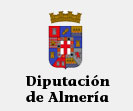 Informe de Auditoria de fecha: 25/01/2021Informe de Auditoria de fecha: 25/01/2021Informe de Auditoria de fecha: 25/01/2021Informe de Auditoria de fecha: 25/01/2021Informe de Auditoria de fecha: 25/01/2021Informe de Auditoria de fecha: 25/01/2021Informe de Auditoria de fecha: 25/01/2021Informe de Auditoria de fecha: 25/01/2021Informe de Auditoria de fecha: 25/01/2021Informe de Auditoria de fecha: 25/01/2021ANEXO V - LISTADO RESULTADO DE AUDITORIA POR ANEXO V - LISTADO RESULTADO DE AUDITORIA POR ANEXO V - LISTADO RESULTADO DE AUDITORIA POR ANEXO V - LISTADO RESULTADO DE AUDITORIA POR ANEXO V - LISTADO RESULTADO DE AUDITORIA POR ANEXO V - LISTADO RESULTADO DE AUDITORIA POR ANEXO V - LISTADO RESULTADO DE AUDITORIA POR ANEXO V - LISTADO RESULTADO DE AUDITORIA POR ANEXO V - LISTADO RESULTADO DE AUDITORIA POR Posicion
Dependen.Nombre DependenciaNombre DependenciaNombre DependenciaNombre DependenciaPorcentaje num. indicadores publicadosPorcentaje num. indicadores publicadosAuditoria Calidad de la InformacionAuditoria Calidad de la Informacion11AREA DE HACIENDA, NUEVAS TECNOLOGIAS Y VIVIENDA - DIRECCION DE HACIENDAAREA DE HACIENDA, NUEVAS TECNOLOGIAS Y VIVIENDA - DIRECCION DE HACIENDAAREA DE HACIENDA, NUEVAS TECNOLOGIAS Y VIVIENDA - DIRECCION DE HACIENDAAREA DE HACIENDA, NUEVAS TECNOLOGIAS Y VIVIENDA - DIRECCION DE HACIENDA1AREA DE HACIENDA, NUEVAS TECNOLOGIAS Y VIVIENDA - DIRECCION DE HACIENDAAREA DE HACIENDA, NUEVAS TECNOLOGIAS Y VIVIENDA - DIRECCION DE HACIENDAAREA DE HACIENDA, NUEVAS TECNOLOGIAS Y VIVIENDA - DIRECCION DE HACIENDAAREA DE HACIENDA, NUEVAS TECNOLOGIAS Y VIVIENDA - DIRECCION DE HACIENDA17 de 17 (100.0%)17 de 17 (100.0%)No AuditadoNo AuditadoAREA DE HACIENDA, NUEVAS TECNOLOGIAS Y VIVIENDA - DIRECCION DE HACIENDAAREA DE HACIENDA, NUEVAS TECNOLOGIAS Y VIVIENDA - DIRECCION DE HACIENDAAREA DE HACIENDA, NUEVAS TECNOLOGIAS Y VIVIENDA - DIRECCION DE HACIENDAAREA DE HACIENDA, NUEVAS TECNOLOGIAS Y VIVIENDA - DIRECCION DE HACIENDA17 de 17 (100.0%)17 de 17 (100.0%)No AuditadoNo AuditadoAREA DE HACIENDA, NUEVAS TECNOLOGIAS Y VIVIENDA - DIRECCION DE HACIENDAAREA DE HACIENDA, NUEVAS TECNOLOGIAS Y VIVIENDA - DIRECCION DE HACIENDAAREA DE HACIENDA, NUEVAS TECNOLOGIAS Y VIVIENDA - DIRECCION DE HACIENDAAREA DE HACIENDA, NUEVAS TECNOLOGIAS Y VIVIENDA - DIRECCION DE HACIENDA22AREA DE RECURSOS HUMANOS Y RÉGIMEN INTERIOR - SERVICIO DE PERSONALAREA DE RECURSOS HUMANOS Y RÉGIMEN INTERIOR - SERVICIO DE PERSONALAREA DE RECURSOS HUMANOS Y RÉGIMEN INTERIOR - SERVICIO DE PERSONALAREA DE RECURSOS HUMANOS Y RÉGIMEN INTERIOR - SERVICIO DE PERSONAL2AREA DE RECURSOS HUMANOS Y RÉGIMEN INTERIOR - SERVICIO DE PERSONALAREA DE RECURSOS HUMANOS Y RÉGIMEN INTERIOR - SERVICIO DE PERSONALAREA DE RECURSOS HUMANOS Y RÉGIMEN INTERIOR - SERVICIO DE PERSONALAREA DE RECURSOS HUMANOS Y RÉGIMEN INTERIOR - SERVICIO DE PERSONAL15 de 15 (100.0%)15 de 15 (100.0%)No AuditadoNo AuditadoAREA DE RECURSOS HUMANOS Y RÉGIMEN INTERIOR - SERVICIO DE PERSONALAREA DE RECURSOS HUMANOS Y RÉGIMEN INTERIOR - SERVICIO DE PERSONALAREA DE RECURSOS HUMANOS Y RÉGIMEN INTERIOR - SERVICIO DE PERSONALAREA DE RECURSOS HUMANOS Y RÉGIMEN INTERIOR - SERVICIO DE PERSONAL15 de 15 (100.0%)15 de 15 (100.0%)No AuditadoNo AuditadoAREA DE RECURSOS HUMANOS Y RÉGIMEN INTERIOR - SERVICIO DE PERSONALAREA DE RECURSOS HUMANOS Y RÉGIMEN INTERIOR - SERVICIO DE PERSONALAREA DE RECURSOS HUMANOS Y RÉGIMEN INTERIOR - SERVICIO DE PERSONALAREA DE RECURSOS HUMANOS Y RÉGIMEN INTERIOR - SERVICIO DE PERSONAL33AREA DE PRESIDENCIA, LUCHA CONTRA LA DESPOBLACIÓN Y TURISMO - SERVICIO JURIDICO Y ADMINISTRATIVO PRESIDENCIAAREA DE PRESIDENCIA, LUCHA CONTRA LA DESPOBLACIÓN Y TURISMO - SERVICIO JURIDICO Y ADMINISTRATIVO PRESIDENCIAAREA DE PRESIDENCIA, LUCHA CONTRA LA DESPOBLACIÓN Y TURISMO - SERVICIO JURIDICO Y ADMINISTRATIVO PRESIDENCIAAREA DE PRESIDENCIA, LUCHA CONTRA LA DESPOBLACIÓN Y TURISMO - SERVICIO JURIDICO Y ADMINISTRATIVO PRESIDENCIA3AREA DE PRESIDENCIA, LUCHA CONTRA LA DESPOBLACIÓN Y TURISMO - SERVICIO JURIDICO Y ADMINISTRATIVO PRESIDENCIAAREA DE PRESIDENCIA, LUCHA CONTRA LA DESPOBLACIÓN Y TURISMO - SERVICIO JURIDICO Y ADMINISTRATIVO PRESIDENCIAAREA DE PRESIDENCIA, LUCHA CONTRA LA DESPOBLACIÓN Y TURISMO - SERVICIO JURIDICO Y ADMINISTRATIVO PRESIDENCIAAREA DE PRESIDENCIA, LUCHA CONTRA LA DESPOBLACIÓN Y TURISMO - SERVICIO JURIDICO Y ADMINISTRATIVO PRESIDENCIA14 de 14 (100.0%)14 de 14 (100.0%)No AuditadoNo AuditadoAREA DE PRESIDENCIA, LUCHA CONTRA LA DESPOBLACIÓN Y TURISMO - SERVICIO JURIDICO Y ADMINISTRATIVO PRESIDENCIAAREA DE PRESIDENCIA, LUCHA CONTRA LA DESPOBLACIÓN Y TURISMO - SERVICIO JURIDICO Y ADMINISTRATIVO PRESIDENCIAAREA DE PRESIDENCIA, LUCHA CONTRA LA DESPOBLACIÓN Y TURISMO - SERVICIO JURIDICO Y ADMINISTRATIVO PRESIDENCIAAREA DE PRESIDENCIA, LUCHA CONTRA LA DESPOBLACIÓN Y TURISMO - SERVICIO JURIDICO Y ADMINISTRATIVO PRESIDENCIA14 de 14 (100.0%)14 de 14 (100.0%)No AuditadoNo AuditadoAREA DE PRESIDENCIA, LUCHA CONTRA LA DESPOBLACIÓN Y TURISMO - SERVICIO JURIDICO Y ADMINISTRATIVO PRESIDENCIAAREA DE PRESIDENCIA, LUCHA CONTRA LA DESPOBLACIÓN Y TURISMO - SERVICIO JURIDICO Y ADMINISTRATIVO PRESIDENCIAAREA DE PRESIDENCIA, LUCHA CONTRA LA DESPOBLACIÓN Y TURISMO - SERVICIO JURIDICO Y ADMINISTRATIVO PRESIDENCIAAREA DE PRESIDENCIA, LUCHA CONTRA LA DESPOBLACIÓN Y TURISMO - SERVICIO JURIDICO Y ADMINISTRATIVO PRESIDENCIA44AREA DE PRESIDENCIA, LUCHA CONTRA LA DESPOBLACIÓN Y TURISMO - SECRETARIAAREA DE PRESIDENCIA, LUCHA CONTRA LA DESPOBLACIÓN Y TURISMO - SECRETARIAAREA DE PRESIDENCIA, LUCHA CONTRA LA DESPOBLACIÓN Y TURISMO - SECRETARIAAREA DE PRESIDENCIA, LUCHA CONTRA LA DESPOBLACIÓN Y TURISMO - SECRETARIA4AREA DE PRESIDENCIA, LUCHA CONTRA LA DESPOBLACIÓN Y TURISMO - SECRETARIAAREA DE PRESIDENCIA, LUCHA CONTRA LA DESPOBLACIÓN Y TURISMO - SECRETARIAAREA DE PRESIDENCIA, LUCHA CONTRA LA DESPOBLACIÓN Y TURISMO - SECRETARIAAREA DE PRESIDENCIA, LUCHA CONTRA LA DESPOBLACIÓN Y TURISMO - SECRETARIA13 de 13 (100.0%)13 de 13 (100.0%)No AuditadoNo AuditadoAREA DE PRESIDENCIA, LUCHA CONTRA LA DESPOBLACIÓN Y TURISMO - SECRETARIAAREA DE PRESIDENCIA, LUCHA CONTRA LA DESPOBLACIÓN Y TURISMO - SECRETARIAAREA DE PRESIDENCIA, LUCHA CONTRA LA DESPOBLACIÓN Y TURISMO - SECRETARIAAREA DE PRESIDENCIA, LUCHA CONTRA LA DESPOBLACIÓN Y TURISMO - SECRETARIA13 de 13 (100.0%)13 de 13 (100.0%)No AuditadoNo AuditadoAREA DE PRESIDENCIA, LUCHA CONTRA LA DESPOBLACIÓN Y TURISMO - SECRETARIAAREA DE PRESIDENCIA, LUCHA CONTRA LA DESPOBLACIÓN Y TURISMO - SECRETARIAAREA DE PRESIDENCIA, LUCHA CONTRA LA DESPOBLACIÓN Y TURISMO - SECRETARIAAREA DE PRESIDENCIA, LUCHA CONTRA LA DESPOBLACIÓN Y TURISMO - SECRETARIA55AREA DE RECURSOS HUMANOS Y RÉGIMEN INTERIOR - SERVICIO DE PATRIMONIO Y CONTRATACIONAREA DE RECURSOS HUMANOS Y RÉGIMEN INTERIOR - SERVICIO DE PATRIMONIO Y CONTRATACIONAREA DE RECURSOS HUMANOS Y RÉGIMEN INTERIOR - SERVICIO DE PATRIMONIO Y CONTRATACIONAREA DE RECURSOS HUMANOS Y RÉGIMEN INTERIOR - SERVICIO DE PATRIMONIO Y CONTRATACION5AREA DE RECURSOS HUMANOS Y RÉGIMEN INTERIOR - SERVICIO DE PATRIMONIO Y CONTRATACIONAREA DE RECURSOS HUMANOS Y RÉGIMEN INTERIOR - SERVICIO DE PATRIMONIO Y CONTRATACIONAREA DE RECURSOS HUMANOS Y RÉGIMEN INTERIOR - SERVICIO DE PATRIMONIO Y CONTRATACIONAREA DE RECURSOS HUMANOS Y RÉGIMEN INTERIOR - SERVICIO DE PATRIMONIO Y CONTRATACION10 de 10 (100.0%)10 de 10 (100.0%)No AuditadoNo AuditadoAREA DE RECURSOS HUMANOS Y RÉGIMEN INTERIOR - SERVICIO DE PATRIMONIO Y CONTRATACIONAREA DE RECURSOS HUMANOS Y RÉGIMEN INTERIOR - SERVICIO DE PATRIMONIO Y CONTRATACIONAREA DE RECURSOS HUMANOS Y RÉGIMEN INTERIOR - SERVICIO DE PATRIMONIO Y CONTRATACIONAREA DE RECURSOS HUMANOS Y RÉGIMEN INTERIOR - SERVICIO DE PATRIMONIO Y CONTRATACION10 de 10 (100.0%)10 de 10 (100.0%)No AuditadoNo AuditadoAREA DE RECURSOS HUMANOS Y RÉGIMEN INTERIOR - SERVICIO DE PATRIMONIO Y CONTRATACIONAREA DE RECURSOS HUMANOS Y RÉGIMEN INTERIOR - SERVICIO DE PATRIMONIO Y CONTRATACIONAREA DE RECURSOS HUMANOS Y RÉGIMEN INTERIOR - SERVICIO DE PATRIMONIO Y CONTRATACIONAREA DE RECURSOS HUMANOS Y RÉGIMEN INTERIOR - SERVICIO DE PATRIMONIO Y CONTRATACION66ORGANOS DE GOBIERNO - GABINETE DE LA PRESIDENCIAORGANOS DE GOBIERNO - GABINETE DE LA PRESIDENCIAORGANOS DE GOBIERNO - GABINETE DE LA PRESIDENCIAORGANOS DE GOBIERNO - GABINETE DE LA PRESIDENCIA6ORGANOS DE GOBIERNO - GABINETE DE LA PRESIDENCIAORGANOS DE GOBIERNO - GABINETE DE LA PRESIDENCIAORGANOS DE GOBIERNO - GABINETE DE LA PRESIDENCIAORGANOS DE GOBIERNO - GABINETE DE LA PRESIDENCIA4 de 4 (100.0%)4 de 4 (100.0%)No AuditadoNo AuditadoORGANOS DE GOBIERNO - GABINETE DE LA PRESIDENCIAORGANOS DE GOBIERNO - GABINETE DE LA PRESIDENCIAORGANOS DE GOBIERNO - GABINETE DE LA PRESIDENCIAORGANOS DE GOBIERNO - GABINETE DE LA PRESIDENCIA4 de 4 (100.0%)4 de 4 (100.0%)No AuditadoNo AuditadoORGANOS DE GOBIERNO - GABINETE DE LA PRESIDENCIAORGANOS DE GOBIERNO - GABINETE DE LA PRESIDENCIAORGANOS DE GOBIERNO - GABINETE DE LA PRESIDENCIAORGANOS DE GOBIERNO - GABINETE DE LA PRESIDENCIA77AREA DE RECURSOS HUMANOS Y RÉGIMEN INTERIOR - DIRECCION DE ARCHIVO Y BIBLIOTECAAREA DE RECURSOS HUMANOS Y RÉGIMEN INTERIOR - DIRECCION DE ARCHIVO Y BIBLIOTECAAREA DE RECURSOS HUMANOS Y RÉGIMEN INTERIOR - DIRECCION DE ARCHIVO Y BIBLIOTECAAREA DE RECURSOS HUMANOS Y RÉGIMEN INTERIOR - DIRECCION DE ARCHIVO Y BIBLIOTECA7AREA DE RECURSOS HUMANOS Y RÉGIMEN INTERIOR - DIRECCION DE ARCHIVO Y BIBLIOTECAAREA DE RECURSOS HUMANOS Y RÉGIMEN INTERIOR - DIRECCION DE ARCHIVO Y BIBLIOTECAAREA DE RECURSOS HUMANOS Y RÉGIMEN INTERIOR - DIRECCION DE ARCHIVO Y BIBLIOTECAAREA DE RECURSOS HUMANOS Y RÉGIMEN INTERIOR - DIRECCION DE ARCHIVO Y BIBLIOTECA3 de 3 (100.0%)3 de 3 (100.0%)No AuditadoNo AuditadoAREA DE RECURSOS HUMANOS Y RÉGIMEN INTERIOR - DIRECCION DE ARCHIVO Y BIBLIOTECAAREA DE RECURSOS HUMANOS Y RÉGIMEN INTERIOR - DIRECCION DE ARCHIVO Y BIBLIOTECAAREA DE RECURSOS HUMANOS Y RÉGIMEN INTERIOR - DIRECCION DE ARCHIVO Y BIBLIOTECAAREA DE RECURSOS HUMANOS Y RÉGIMEN INTERIOR - DIRECCION DE ARCHIVO Y BIBLIOTECA3 de 3 (100.0%)3 de 3 (100.0%)No AuditadoNo AuditadoAREA DE RECURSOS HUMANOS Y RÉGIMEN INTERIOR - DIRECCION DE ARCHIVO Y BIBLIOTECAAREA DE RECURSOS HUMANOS Y RÉGIMEN INTERIOR - DIRECCION DE ARCHIVO Y BIBLIOTECAAREA DE RECURSOS HUMANOS Y RÉGIMEN INTERIOR - DIRECCION DE ARCHIVO Y BIBLIOTECAAREA DE RECURSOS HUMANOS Y RÉGIMEN INTERIOR - DIRECCION DE ARCHIVO Y BIBLIOTECA88AREA DE ASISTENCIA A MUNICIPIOS - DIRECCION AREA DE ASISTENCIA A MUNICIPIOSAREA DE ASISTENCIA A MUNICIPIOS - DIRECCION AREA DE ASISTENCIA A MUNICIPIOSAREA DE ASISTENCIA A MUNICIPIOS - DIRECCION AREA DE ASISTENCIA A MUNICIPIOSAREA DE ASISTENCIA A MUNICIPIOS - DIRECCION AREA DE ASISTENCIA A MUNICIPIOS8AREA DE ASISTENCIA A MUNICIPIOS - DIRECCION AREA DE ASISTENCIA A MUNICIPIOSAREA DE ASISTENCIA A MUNICIPIOS - DIRECCION AREA DE ASISTENCIA A MUNICIPIOSAREA DE ASISTENCIA A MUNICIPIOS - DIRECCION AREA DE ASISTENCIA A MUNICIPIOSAREA DE ASISTENCIA A MUNICIPIOS - DIRECCION AREA DE ASISTENCIA A MUNICIPIOS1 de 1 (100.0%)1 de 1 (100.0%)No AuditadoNo AuditadoAREA DE ASISTENCIA A MUNICIPIOS - DIRECCION AREA DE ASISTENCIA A MUNICIPIOSAREA DE ASISTENCIA A MUNICIPIOS - DIRECCION AREA DE ASISTENCIA A MUNICIPIOSAREA DE ASISTENCIA A MUNICIPIOS - DIRECCION AREA DE ASISTENCIA A MUNICIPIOSAREA DE ASISTENCIA A MUNICIPIOS - DIRECCION AREA DE ASISTENCIA A MUNICIPIOS1 de 1 (100.0%)1 de 1 (100.0%)No AuditadoNo AuditadoAREA DE ASISTENCIA A MUNICIPIOS - DIRECCION AREA DE ASISTENCIA A MUNICIPIOSAREA DE ASISTENCIA A MUNICIPIOS - DIRECCION AREA DE ASISTENCIA A MUNICIPIOSAREA DE ASISTENCIA A MUNICIPIOS - DIRECCION AREA DE ASISTENCIA A MUNICIPIOSAREA DE ASISTENCIA A MUNICIPIOS - DIRECCION AREA DE ASISTENCIA A MUNICIPIOS99AREA DE FOMENTO, MEDIO AMBIENTE Y AGUA - DIRECCION AREA DE FOMENTO, MEDIO AMBIENTE Y AGUAAREA DE FOMENTO, MEDIO AMBIENTE Y AGUA - DIRECCION AREA DE FOMENTO, MEDIO AMBIENTE Y AGUAAREA DE FOMENTO, MEDIO AMBIENTE Y AGUA - DIRECCION AREA DE FOMENTO, MEDIO AMBIENTE Y AGUAAREA DE FOMENTO, MEDIO AMBIENTE Y AGUA - DIRECCION AREA DE FOMENTO, MEDIO AMBIENTE Y AGUA9AREA DE FOMENTO, MEDIO AMBIENTE Y AGUA - DIRECCION AREA DE FOMENTO, MEDIO AMBIENTE Y AGUAAREA DE FOMENTO, MEDIO AMBIENTE Y AGUA - DIRECCION AREA DE FOMENTO, MEDIO AMBIENTE Y AGUAAREA DE FOMENTO, MEDIO AMBIENTE Y AGUA - DIRECCION AREA DE FOMENTO, MEDIO AMBIENTE Y AGUAAREA DE FOMENTO, MEDIO AMBIENTE Y AGUA - DIRECCION AREA DE FOMENTO, MEDIO AMBIENTE Y AGUA1 de 1 (100.0%)1 de 1 (100.0%)No AuditadoNo AuditadoAREA DE FOMENTO, MEDIO AMBIENTE Y AGUA - DIRECCION AREA DE FOMENTO, MEDIO AMBIENTE Y AGUAAREA DE FOMENTO, MEDIO AMBIENTE Y AGUA - DIRECCION AREA DE FOMENTO, MEDIO AMBIENTE Y AGUAAREA DE FOMENTO, MEDIO AMBIENTE Y AGUA - DIRECCION AREA DE FOMENTO, MEDIO AMBIENTE Y AGUAAREA DE FOMENTO, MEDIO AMBIENTE Y AGUA - DIRECCION AREA DE FOMENTO, MEDIO AMBIENTE Y AGUA1 de 1 (100.0%)1 de 1 (100.0%)No AuditadoNo AuditadoAREA DE FOMENTO, MEDIO AMBIENTE Y AGUA - DIRECCION AREA DE FOMENTO, MEDIO AMBIENTE Y AGUAAREA DE FOMENTO, MEDIO AMBIENTE Y AGUA - DIRECCION AREA DE FOMENTO, MEDIO AMBIENTE Y AGUAAREA DE FOMENTO, MEDIO AMBIENTE Y AGUA - DIRECCION AREA DE FOMENTO, MEDIO AMBIENTE Y AGUAAREA DE FOMENTO, MEDIO AMBIENTE Y AGUA - DIRECCION AREA DE FOMENTO, MEDIO AMBIENTE Y AGUA1010AREA DE FOMENTO, MEDIO AMBIENTE Y AGUA - SERVICIO DE VIAS PROVINCIALESAREA DE FOMENTO, MEDIO AMBIENTE Y AGUA - SERVICIO DE VIAS PROVINCIALESAREA DE FOMENTO, MEDIO AMBIENTE Y AGUA - SERVICIO DE VIAS PROVINCIALESAREA DE FOMENTO, MEDIO AMBIENTE Y AGUA - SERVICIO DE VIAS PROVINCIALES10AREA DE FOMENTO, MEDIO AMBIENTE Y AGUA - SERVICIO DE VIAS PROVINCIALESAREA DE FOMENTO, MEDIO AMBIENTE Y AGUA - SERVICIO DE VIAS PROVINCIALESAREA DE FOMENTO, MEDIO AMBIENTE Y AGUA - SERVICIO DE VIAS PROVINCIALESAREA DE FOMENTO, MEDIO AMBIENTE Y AGUA - SERVICIO DE VIAS PROVINCIALES1 de 1 (100.0%)1 de 1 (100.0%)No AuditadoNo AuditadoAREA DE FOMENTO, MEDIO AMBIENTE Y AGUA - SERVICIO DE VIAS PROVINCIALESAREA DE FOMENTO, MEDIO AMBIENTE Y AGUA - SERVICIO DE VIAS PROVINCIALESAREA DE FOMENTO, MEDIO AMBIENTE Y AGUA - SERVICIO DE VIAS PROVINCIALESAREA DE FOMENTO, MEDIO AMBIENTE Y AGUA - SERVICIO DE VIAS PROVINCIALES1 de 1 (100.0%)1 de 1 (100.0%)No AuditadoNo AuditadoAREA DE FOMENTO, MEDIO AMBIENTE Y AGUA - SERVICIO DE VIAS PROVINCIALESAREA DE FOMENTO, MEDIO AMBIENTE Y AGUA - SERVICIO DE VIAS PROVINCIALESAREA DE FOMENTO, MEDIO AMBIENTE Y AGUA - SERVICIO DE VIAS PROVINCIALESAREA DE FOMENTO, MEDIO AMBIENTE Y AGUA - SERVICIO DE VIAS PROVINCIALES1111AREA DE HACIENDA, NUEVAS TECNOLOGIAS Y VIVIENDA - SERVICIO DE ADMINISTRACION TRIBUTARIAAREA DE HACIENDA, NUEVAS TECNOLOGIAS Y VIVIENDA - SERVICIO DE ADMINISTRACION TRIBUTARIAAREA DE HACIENDA, NUEVAS TECNOLOGIAS Y VIVIENDA - SERVICIO DE ADMINISTRACION TRIBUTARIAAREA DE HACIENDA, NUEVAS TECNOLOGIAS Y VIVIENDA - SERVICIO DE ADMINISTRACION TRIBUTARIA11AREA DE HACIENDA, NUEVAS TECNOLOGIAS Y VIVIENDA - SERVICIO DE ADMINISTRACION TRIBUTARIAAREA DE HACIENDA, NUEVAS TECNOLOGIAS Y VIVIENDA - SERVICIO DE ADMINISTRACION TRIBUTARIAAREA DE HACIENDA, NUEVAS TECNOLOGIAS Y VIVIENDA - SERVICIO DE ADMINISTRACION TRIBUTARIAAREA DE HACIENDA, NUEVAS TECNOLOGIAS Y VIVIENDA - SERVICIO DE ADMINISTRACION TRIBUTARIA1 de 1 (100.0%)1 de 1 (100.0%)No AuditadoNo AuditadoAREA DE HACIENDA, NUEVAS TECNOLOGIAS Y VIVIENDA - SERVICIO DE ADMINISTRACION TRIBUTARIAAREA DE HACIENDA, NUEVAS TECNOLOGIAS Y VIVIENDA - SERVICIO DE ADMINISTRACION TRIBUTARIAAREA DE HACIENDA, NUEVAS TECNOLOGIAS Y VIVIENDA - SERVICIO DE ADMINISTRACION TRIBUTARIAAREA DE HACIENDA, NUEVAS TECNOLOGIAS Y VIVIENDA - SERVICIO DE ADMINISTRACION TRIBUTARIA1 de 1 (100.0%)1 de 1 (100.0%)No AuditadoNo AuditadoAREA DE HACIENDA, NUEVAS TECNOLOGIAS Y VIVIENDA - SERVICIO DE ADMINISTRACION TRIBUTARIAAREA DE HACIENDA, NUEVAS TECNOLOGIAS Y VIVIENDA - SERVICIO DE ADMINISTRACION TRIBUTARIAAREA DE HACIENDA, NUEVAS TECNOLOGIAS Y VIVIENDA - SERVICIO DE ADMINISTRACION TRIBUTARIAAREA DE HACIENDA, NUEVAS TECNOLOGIAS Y VIVIENDA - SERVICIO DE ADMINISTRACION TRIBUTARIA1212AREA DE PRESIDENCIA, LUCHA CONTRA LA DESPOBLACIÓN Y TURISMO - OFICINA PROVINCIAL DE LA VIVIENDAAREA DE PRESIDENCIA, LUCHA CONTRA LA DESPOBLACIÓN Y TURISMO - OFICINA PROVINCIAL DE LA VIVIENDAAREA DE PRESIDENCIA, LUCHA CONTRA LA DESPOBLACIÓN Y TURISMO - OFICINA PROVINCIAL DE LA VIVIENDAAREA DE PRESIDENCIA, LUCHA CONTRA LA DESPOBLACIÓN Y TURISMO - OFICINA PROVINCIAL DE LA VIVIENDA12AREA DE PRESIDENCIA, LUCHA CONTRA LA DESPOBLACIÓN Y TURISMO - OFICINA PROVINCIAL DE LA VIVIENDAAREA DE PRESIDENCIA, LUCHA CONTRA LA DESPOBLACIÓN Y TURISMO - OFICINA PROVINCIAL DE LA VIVIENDAAREA DE PRESIDENCIA, LUCHA CONTRA LA DESPOBLACIÓN Y TURISMO - OFICINA PROVINCIAL DE LA VIVIENDAAREA DE PRESIDENCIA, LUCHA CONTRA LA DESPOBLACIÓN Y TURISMO - OFICINA PROVINCIAL DE LA VIVIENDA1 de 1 (100.0%)1 de 1 (100.0%)No AuditadoNo AuditadoAREA DE PRESIDENCIA, LUCHA CONTRA LA DESPOBLACIÓN Y TURISMO - OFICINA PROVINCIAL DE LA VIVIENDAAREA DE PRESIDENCIA, LUCHA CONTRA LA DESPOBLACIÓN Y TURISMO - OFICINA PROVINCIAL DE LA VIVIENDAAREA DE PRESIDENCIA, LUCHA CONTRA LA DESPOBLACIÓN Y TURISMO - OFICINA PROVINCIAL DE LA VIVIENDAAREA DE PRESIDENCIA, LUCHA CONTRA LA DESPOBLACIÓN Y TURISMO - OFICINA PROVINCIAL DE LA VIVIENDA1 de 1 (100.0%)1 de 1 (100.0%)No AuditadoNo AuditadoAREA DE PRESIDENCIA, LUCHA CONTRA LA DESPOBLACIÓN Y TURISMO - OFICINA PROVINCIAL DE LA VIVIENDAAREA DE PRESIDENCIA, LUCHA CONTRA LA DESPOBLACIÓN Y TURISMO - OFICINA PROVINCIAL DE LA VIVIENDAAREA DE PRESIDENCIA, LUCHA CONTRA LA DESPOBLACIÓN Y TURISMO - OFICINA PROVINCIAL DE LA VIVIENDAAREA DE PRESIDENCIA, LUCHA CONTRA LA DESPOBLACIÓN Y TURISMO - OFICINA PROVINCIAL DE LA VIVIENDA1313AREA DE PRESIDENCIA, LUCHA CONTRA LA DESPOBLACIÓN Y TURISMO - SECCION DE CONSUMOAREA DE PRESIDENCIA, LUCHA CONTRA LA DESPOBLACIÓN Y TURISMO - SECCION DE CONSUMOAREA DE PRESIDENCIA, LUCHA CONTRA LA DESPOBLACIÓN Y TURISMO - SECCION DE CONSUMOAREA DE PRESIDENCIA, LUCHA CONTRA LA DESPOBLACIÓN Y TURISMO - SECCION DE CONSUMO13AREA DE PRESIDENCIA, LUCHA CONTRA LA DESPOBLACIÓN Y TURISMO - SECCION DE CONSUMOAREA DE PRESIDENCIA, LUCHA CONTRA LA DESPOBLACIÓN Y TURISMO - SECCION DE CONSUMOAREA DE PRESIDENCIA, LUCHA CONTRA LA DESPOBLACIÓN Y TURISMO - SECCION DE CONSUMOAREA DE PRESIDENCIA, LUCHA CONTRA LA DESPOBLACIÓN Y TURISMO - SECCION DE CONSUMO1 de 1 (100.0%)1 de 1 (100.0%)No AuditadoNo AuditadoAREA DE PRESIDENCIA, LUCHA CONTRA LA DESPOBLACIÓN Y TURISMO - SECCION DE CONSUMOAREA DE PRESIDENCIA, LUCHA CONTRA LA DESPOBLACIÓN Y TURISMO - SECCION DE CONSUMOAREA DE PRESIDENCIA, LUCHA CONTRA LA DESPOBLACIÓN Y TURISMO - SECCION DE CONSUMOAREA DE PRESIDENCIA, LUCHA CONTRA LA DESPOBLACIÓN Y TURISMO - SECCION DE CONSUMO1 de 1 (100.0%)1 de 1 (100.0%)No AuditadoNo AuditadoAREA DE PRESIDENCIA, LUCHA CONTRA LA DESPOBLACIÓN Y TURISMO - SECCION DE CONSUMOAREA DE PRESIDENCIA, LUCHA CONTRA LA DESPOBLACIÓN Y TURISMO - SECCION DE CONSUMOAREA DE PRESIDENCIA, LUCHA CONTRA LA DESPOBLACIÓN Y TURISMO - SECCION DE CONSUMOAREA DE PRESIDENCIA, LUCHA CONTRA LA DESPOBLACIÓN Y TURISMO - SECCION DE CONSUMO1414TODAS - DIPUTACION PROVINCIALTODAS - DIPUTACION PROVINCIALTODAS - DIPUTACION PROVINCIALTODAS - DIPUTACION PROVINCIAL14TODAS - DIPUTACION PROVINCIALTODAS - DIPUTACION PROVINCIALTODAS - DIPUTACION PROVINCIALTODAS - DIPUTACION PROVINCIAL16 de 17 (94.0%)16 de 17 (94.0%)No AuditadoNo AuditadoTODAS - DIPUTACION PROVINCIALTODAS - DIPUTACION PROVINCIALTODAS - DIPUTACION PROVINCIALTODAS - DIPUTACION PROVINCIAL16 de 17 (94.0%)16 de 17 (94.0%)No AuditadoNo Auditado16 de 17 (94.0%)16 de 17 (94.0%)No AuditadoNo Auditado1515AREA DE RECURSOS HUMANOS Y RÉGIMEN INTERIOR - SERVICIO DE ORGANIZACIÓN E INFORMACIÓNAREA DE RECURSOS HUMANOS Y RÉGIMEN INTERIOR - SERVICIO DE ORGANIZACIÓN E INFORMACIÓNAREA DE RECURSOS HUMANOS Y RÉGIMEN INTERIOR - SERVICIO DE ORGANIZACIÓN E INFORMACIÓNAREA DE RECURSOS HUMANOS Y RÉGIMEN INTERIOR - SERVICIO DE ORGANIZACIÓN E INFORMACIÓN15AREA DE RECURSOS HUMANOS Y RÉGIMEN INTERIOR - SERVICIO DE ORGANIZACIÓN E INFORMACIÓNAREA DE RECURSOS HUMANOS Y RÉGIMEN INTERIOR - SERVICIO DE ORGANIZACIÓN E INFORMACIÓNAREA DE RECURSOS HUMANOS Y RÉGIMEN INTERIOR - SERVICIO DE ORGANIZACIÓN E INFORMACIÓNAREA DE RECURSOS HUMANOS Y RÉGIMEN INTERIOR - SERVICIO DE ORGANIZACIÓN E INFORMACIÓN14 de 16 (87.0%)14 de 16 (87.0%)No AuditadoNo AuditadoAREA DE RECURSOS HUMANOS Y RÉGIMEN INTERIOR - SERVICIO DE ORGANIZACIÓN E INFORMACIÓNAREA DE RECURSOS HUMANOS Y RÉGIMEN INTERIOR - SERVICIO DE ORGANIZACIÓN E INFORMACIÓNAREA DE RECURSOS HUMANOS Y RÉGIMEN INTERIOR - SERVICIO DE ORGANIZACIÓN E INFORMACIÓNAREA DE RECURSOS HUMANOS Y RÉGIMEN INTERIOR - SERVICIO DE ORGANIZACIÓN E INFORMACIÓN14 de 16 (87.0%)14 de 16 (87.0%)No AuditadoNo AuditadoAREA DE RECURSOS HUMANOS Y RÉGIMEN INTERIOR - SERVICIO DE ORGANIZACIÓN E INFORMACIÓNAREA DE RECURSOS HUMANOS Y RÉGIMEN INTERIOR - SERVICIO DE ORGANIZACIÓN E INFORMACIÓNAREA DE RECURSOS HUMANOS Y RÉGIMEN INTERIOR - SERVICIO DE ORGANIZACIÓN E INFORMACIÓNAREA DE RECURSOS HUMANOS Y RÉGIMEN INTERIOR - SERVICIO DE ORGANIZACIÓN E INFORMACIÓN1616AREA DE HACIENDA, NUEVAS TECNOLOGIAS Y VIVIENDA - SERVICIO DE NUEVAS TECNOLOGÍASAREA DE HACIENDA, NUEVAS TECNOLOGIAS Y VIVIENDA - SERVICIO DE NUEVAS TECNOLOGÍASAREA DE HACIENDA, NUEVAS TECNOLOGIAS Y VIVIENDA - SERVICIO DE NUEVAS TECNOLOGÍASAREA DE HACIENDA, NUEVAS TECNOLOGIAS Y VIVIENDA - SERVICIO DE NUEVAS TECNOLOGÍAS5 de 7 (71.0%)5 de 7 (71.0%)16AREA DE HACIENDA, NUEVAS TECNOLOGIAS Y VIVIENDA - SERVICIO DE NUEVAS TECNOLOGÍASAREA DE HACIENDA, NUEVAS TECNOLOGIAS Y VIVIENDA - SERVICIO DE NUEVAS TECNOLOGÍASAREA DE HACIENDA, NUEVAS TECNOLOGIAS Y VIVIENDA - SERVICIO DE NUEVAS TECNOLOGÍASAREA DE HACIENDA, NUEVAS TECNOLOGIAS Y VIVIENDA - SERVICIO DE NUEVAS TECNOLOGÍAS5 de 7 (71.0%)5 de 7 (71.0%)No AuditadoNo AuditadoAREA DE HACIENDA, NUEVAS TECNOLOGIAS Y VIVIENDA - SERVICIO DE NUEVAS TECNOLOGÍASAREA DE HACIENDA, NUEVAS TECNOLOGIAS Y VIVIENDA - SERVICIO DE NUEVAS TECNOLOGÍASAREA DE HACIENDA, NUEVAS TECNOLOGIAS Y VIVIENDA - SERVICIO DE NUEVAS TECNOLOGÍASAREA DE HACIENDA, NUEVAS TECNOLOGIAS Y VIVIENDA - SERVICIO DE NUEVAS TECNOLOGÍAS5 de 7 (71.0%)5 de 7 (71.0%)No AuditadoNo AuditadoAREA DE HACIENDA, NUEVAS TECNOLOGIAS Y VIVIENDA - SERVICIO DE NUEVAS TECNOLOGÍASAREA DE HACIENDA, NUEVAS TECNOLOGIAS Y VIVIENDA - SERVICIO DE NUEVAS TECNOLOGÍASAREA DE HACIENDA, NUEVAS TECNOLOGIAS Y VIVIENDA - SERVICIO DE NUEVAS TECNOLOGÍASAREA DE HACIENDA, NUEVAS TECNOLOGIAS Y VIVIENDA - SERVICIO DE NUEVAS TECNOLOGÍASNo AuditadoNo AuditadoAREA DE HACIENDA, NUEVAS TECNOLOGIAS Y VIVIENDA - SERVICIO DE NUEVAS TECNOLOGÍASAREA DE HACIENDA, NUEVAS TECNOLOGIAS Y VIVIENDA - SERVICIO DE NUEVAS TECNOLOGÍASAREA DE HACIENDA, NUEVAS TECNOLOGIAS Y VIVIENDA - SERVICIO DE NUEVAS TECNOLOGÍASAREA DE HACIENDA, NUEVAS TECNOLOGIAS Y VIVIENDA - SERVICIO DE NUEVAS TECNOLOGÍAS1717AREA DE PRESIDENCIA, LUCHA CONTRA LA DESPOBLACIÓN Y TURISMO - SEGURIDADAREA DE PRESIDENCIA, LUCHA CONTRA LA DESPOBLACIÓN Y TURISMO - SEGURIDADAREA DE PRESIDENCIA, LUCHA CONTRA LA DESPOBLACIÓN Y TURISMO - SEGURIDADAREA DE PRESIDENCIA, LUCHA CONTRA LA DESPOBLACIÓN Y TURISMO - SEGURIDAD0 de 1 (0.0%)0 de 1 (0.0%)17AREA DE PRESIDENCIA, LUCHA CONTRA LA DESPOBLACIÓN Y TURISMO - SEGURIDADAREA DE PRESIDENCIA, LUCHA CONTRA LA DESPOBLACIÓN Y TURISMO - SEGURIDADAREA DE PRESIDENCIA, LUCHA CONTRA LA DESPOBLACIÓN Y TURISMO - SEGURIDADAREA DE PRESIDENCIA, LUCHA CONTRA LA DESPOBLACIÓN Y TURISMO - SEGURIDAD0 de 1 (0.0%)0 de 1 (0.0%)No AuditadoNo AuditadoAREA DE PRESIDENCIA, LUCHA CONTRA LA DESPOBLACIÓN Y TURISMO - SEGURIDADAREA DE PRESIDENCIA, LUCHA CONTRA LA DESPOBLACIÓN Y TURISMO - SEGURIDADAREA DE PRESIDENCIA, LUCHA CONTRA LA DESPOBLACIÓN Y TURISMO - SEGURIDADAREA DE PRESIDENCIA, LUCHA CONTRA LA DESPOBLACIÓN Y TURISMO - SEGURIDAD0 de 1 (0.0%)0 de 1 (0.0%)No AuditadoNo AuditadoAREA DE PRESIDENCIA, LUCHA CONTRA LA DESPOBLACIÓN Y TURISMO - SEGURIDADAREA DE PRESIDENCIA, LUCHA CONTRA LA DESPOBLACIÓN Y TURISMO - SEGURIDADAREA DE PRESIDENCIA, LUCHA CONTRA LA DESPOBLACIÓN Y TURISMO - SEGURIDADAREA DE PRESIDENCIA, LUCHA CONTRA LA DESPOBLACIÓN Y TURISMO - SEGURIDADNo AuditadoNo AuditadoAREA DE PRESIDENCIA, LUCHA CONTRA LA DESPOBLACIÓN Y TURISMO - SEGURIDADAREA DE PRESIDENCIA, LUCHA CONTRA LA DESPOBLACIÓN Y TURISMO - SEGURIDADAREA DE PRESIDENCIA, LUCHA CONTRA LA DESPOBLACIÓN Y TURISMO - SEGURIDADAREA DE PRESIDENCIA, LUCHA CONTRA LA DESPOBLACIÓN Y TURISMO - SEGURIDAD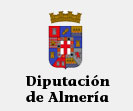 DIPUTACION PROVINCIAL DE ALMERIAAuditoria de fecha: 25/01/2021VI- CALIDAD DE LA INFORMACIÓN EN INDICADORES PUBLICADOSVI- CALIDAD DE LA INFORMACIÓN EN INDICADORES PUBLICADOSVI- CALIDAD DE LA INFORMACIÓN EN INDICADORES PUBLICADOSVI- CALIDAD DE LA INFORMACIÓN EN INDICADORES PUBLICADOSVI- CALIDAD DE LA INFORMACIÓN EN INDICADORES PUBLICADOSVI- CALIDAD DE LA INFORMACIÓN EN INDICADORES PUBLICADOSNo se ha realizado evaluacion de la calidad de la información en esta Auditoria para esta Entidad No se ha realizado evaluacion de la calidad de la información en esta Auditoria para esta Entidad No se ha realizado evaluacion de la calidad de la información en esta Auditoria para esta Entidad No se ha realizado evaluacion de la calidad de la información en esta Auditoria para esta Entidad No se ha realizado evaluacion de la calidad de la información en esta Auditoria para esta Entidad 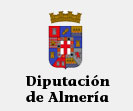 Informe de Auditoria de fecha: 25/01/2021Informe de Auditoria de fecha: 25/01/2021VII - LISTADO ACCESOS A INDICADORESVII - LISTADO ACCESOS A INDICADORESAccesos entre 20200125 y 20210125Accesos entre 20200125 y 20210125No existen accesos para esta Entidad en el intervalo de fechas indicadas.No existen accesos para esta Entidad en el intervalo de fechas indicadas.No existen accesos para esta Entidad en el intervalo de fechas indicadas.No existen accesos para esta Entidad en el intervalo de fechas indicadas.No existen accesos para esta Entidad en el intervalo de fechas indicadas.No existen accesos para esta Entidad en el intervalo de fechas indicadas.